用人单位名称北京达世行五方汽车维修服务有限公司北京达世行五方汽车维修服务有限公司北京达世行五方汽车维修服务有限公司北京达世行五方汽车维修服务有限公司用人单位地址北京市朝阳区王四营乡五方天雅汽车产品市场D6区01-23号北京市朝阳区王四营乡五方天雅汽车产品市场D6区01-23号北京市朝阳区王四营乡五方天雅汽车产品市场D6区01-23号北京市朝阳区王四营乡五方天雅汽车产品市场D6区01-23号联系人赵楠/ 13911156967赵楠/ 13911156967赵楠/ 13911156967赵楠/ 13911156967项目名称北京达世行五方汽车维修服务有限公司北京达世行五方汽车维修服务有限公司北京达世行五方汽车维修服务有限公司北京达世行五方汽车维修服务有限公司项目组人员康斌、周思晨、陈岭军、曹东革、高上、孙萍、宋安宁康斌、周思晨、陈岭军、曹东革、高上、孙萍、宋安宁康斌、周思晨、陈岭军、曹东革、高上、孙萍、宋安宁康斌、周思晨、陈岭军、曹东革、高上、孙萍、宋安宁项目调查人员康斌、周思晨采样/检测人员采样/检测人员康斌、周思晨调查时间2022.03.22采样/检测时间采样/检测时间2022.03.22调查陪同人赵楠采样陪同人采样陪同人赵楠现场调查、现场采样、现场检测的影像资料现场调查、现场采样、现场检测的影像资料现场调查、现场采样、现场检测的影像资料现场调查、现场采样、现场检测的影像资料现场调查、现场采样、现场检测的影像资料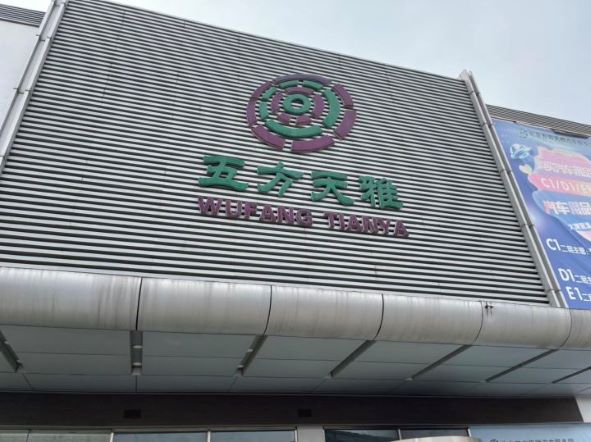 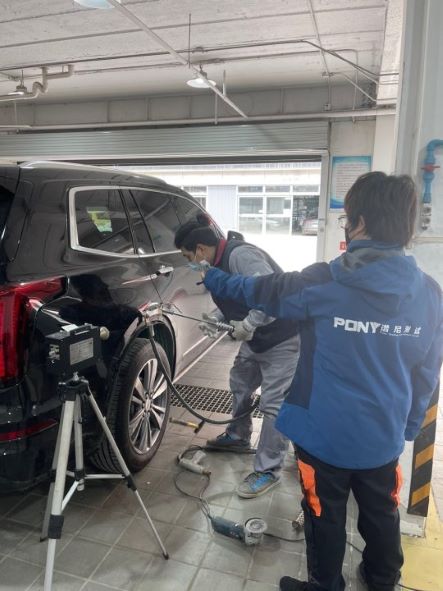 